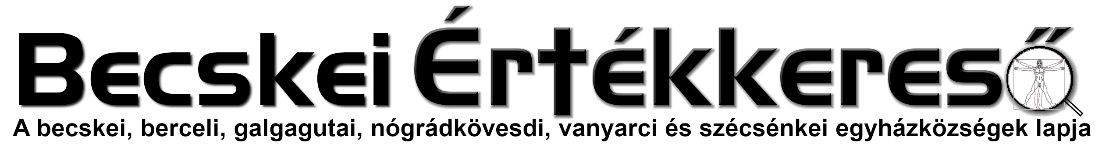 I. évf. 4. szám Évközi 26. vasárnap	2020. szeptember 27.A Váci Egyházmegye körleveléből1566 /2020. sz. AkolitusképzésAz egyházmegyei akolitusképző ismét új évfolyamot indít, ahová szeretettel várjuk azokat a 60 év alatti felnőtt férfiakat, akik szentségi életet élnek, és ha házasok, szentségi házasságban élnek, valamint a plébánosuk alkalmasnak tartja őket erre a szolgálatra.Jelentkezésükhöz mellékeljenek rövid önéletrajzot, elérhetőségüket (postacím, e-mail, telefon), valamint a plébános ajánló levelét. A jelentkezéseket 2020. szeptember 30-ig várjuk a Váci Egyházmegyei Hivatal címére. A felvételi beszélgetés helyéről és időpontjáról a jelentkezőket személyesen értesítjük. Mindkét évfolyam számára a képzés helye a máriabesnyői Mater Salvatoris Lelkigyakorlatos Ház lesz. Az első képzési alkalom 2020. november 6. péntek estétől november 8. vasárnap délig tart.A már végzett akolitusok avatását a váci Székesegyházban 2020. szeptember 26-án, a 18 órakor kezdődő szentmise keretében tartjuk.Járványügyi előírások betartásaFokozottan szeretnénk kérni a híveket a járványügyi előírások betartására templomainkban. A maszk használata kötelező a püspöki rendelkezés értelmében, ahogyan a kézfertőtlenítés is a templomba lépéskor és áldozás előtt is, mivel kézbe áldozás van! A Rózsafüzért az áldozás előtt tegyük el, és a kézfertőtlenítés után, áldozásig már ne vegyük újra a kezünkbe, csak majd a mise után, amikor imához használjuk. Óvjuk a magunk és mások egészségét. Tartsuk a kötelező biztonsági távolságot, kerüljük a tömörülést, így kérünk mindenkit, hogy ne ragaszkodjanak a megszokott helyükhöz a templomban. A templomba való belépéskor megengedhető testhőmérséklet maximum 37,5 C, ügyeljünk arra mindig legyen, aki az ellenőrzést elvégzi. Gyóntatás szabad téren van. A persely a templom végében van elhelyezve. Plébániai ügyintézésre online módon 0-24 órában van lehetőség a hét minden napján. Betegellátásra hívnisürgős esetben van lehetőség a plébános telefonján (30/455-3287).HIRDETÉSEKBercelen az 5. csoport takarít.Idén is lesz lehetőség szentmise szándékot kérni elhunyt szeretteinkért, hozzátartozóinkért Halottak napja ünnepéhez kapcsolódóan gregorián szentmisesorozat keretében. A templom erre kijelölt helyén találhatnak borítékot a kedves testvérek, melybe november 1-ig elhelyezhetik az elhunytak nevét, illetve a miseadományokat. Ezekre a szándékokra ajánljuk fel a szentmiséket.2020.09.28.	H	17:00	Szentségimádás a Galgagutai Templomban		18:00	Szentmise a Becskei Templomban2020.09.29.	K	09:00	Online rekollekció YouTube-on				http://bercel.vaciegyhazmegye.hu/2020/09/rekollekcio/		18:00	Szentmise a Szécsénkei Templomban2020.09.30.	Sz	14:00	Romata György gyászmiséje és temetése Bercelen2020.10.02.	P	18:00	Szentmise a Berceli Templomban 		Elh. Jendrusz Tibor, Blaskó Ferenc, Margit, Jele József, Margit és szülők2020.10.03.	Sz	16:00	Gyóntatás a berceli Bibliai Növények Botanikus Kertjében				Bérmálkozók, szülei és bérmaszülők számára ajánlott!2020.10.03.	Sz		17:00	Szentmise Bercel Elh. Igar Sándor, Igar Sándorné Nagy Irén, Nagy Sándor Nagy Sándorné Holczer Irén		19:30	Szentmise a Szécsénkei Templomban2020.10.04.	V	Állatok világnapja: háziállatok megáldásának lehetőségeÉvk. 27.		08:30	Búcsúi Szentmise a Nógrádkövesdi templomban				főcelebráns: Dóbiás Zalán a szécsényi esperesi kerület esperese		10:30	Szentmise a Becskei Templomban		10:30	Igeliturgia a Galgagutai Templomban		12:00	Bérmálkozási Szentmise a Berceli Templomban				főcelebráns: Dr. Varga Lajos segédpüspök2020.10.05.	H	18:00	Szentmise a Berceli Templomban Elh. Herédi Ferenc2020.10.07.	Sz	Rózsafüzér Királynője	13:00	Mészáros János temetése		18:00	Szentmise a Galgagutai Templomban2020.10.08.	Cs	Szűz Mária Magyarok Nagyasszonya		15:00	Szentmise a Berceli Magyarok Nagyasszonya Kápolnánál2020.10.10.	Sz	15:00	Szentmise a Berceli Magyarok Nagyasszonya Kápolnánál		17:00	Szentmise a Vanyarci Templomban2020.10.11.	V	08:30	Szentmise a Berceli TemplombanPéter fillér		10:30	Igeliturgia a Becskei Templombangyűjtés		10:30	Szentmise a Galgagutai TemplombanÉvk. 28.		12:00	Igeliturgia a Nógrádkövesdi Templomban		12:00	Szentmise a Szécsénkei Templomban Elh. Mészáros János2020.10.12	H	17:00	Szentségimádás a Galgagutai Templomban		18:00	Szentmise Elh. Kökény Ferenc (1. Évf)2020.10.14.	Sz	18:00	Szentmise a Becskei Templomban2020.10.17	Sz	15:30	Szentmise a Vanyarci Templomban		17:00	Szentmise a Berceli Templomban2020.10.18.	V	08:30	Szentmise a Berceli TemplombanGyűjtés a		10:30	Szentmise a Becskei Templombanmissziók		10:30	Igeliturgia a Galgagutai Templombanjavára		12:00	Igeliturgia a Nógrádkövesdi TemplombanÉvk. 29.		12:00	Szentmise a Szécsénkei Templomban2020.10.19.	H	17:00	Szentmise a Galgagutai Templomban2020.10.25.	V	08:30	Szentmise a Berceli TemplombanJubiláns 		10:30	Igeliturgia a Becskei Templombanházasok		10:30	Szentmise a Galgagutai Templombanmegáldása		12:00	Szentmise a Nógrádkövesdi Templomban		12:00	Igeliturgia a Szécsénkei TemplombanA COVID-19 pandémia elmúlásáig az időpontok változtatásának jogát fenntartjuk!Amennyiben a járványügyi előírások miatt a szertartásvégző nem tud jelen lenni a szertartáson, a hívek közös imádságot, lehetőleg igeliturgiát tartsanak a templomban. Az igeliturgiákat lehetőleg akolitus végezze, így buzdítjuk azokat, akik szeretnének jelentkezni akolitusképzőre, hogy éljenek ezzel a lehetőséggel, illetve imádkozzunk papi és szerzetesi hivatásokért!Római Katolikus Plébánia 2693 Becske Ady Endre utca 4.tel: 0630/455-3287 web: http://becske.vaciegyhazmegye.hu, e-mail: becske@vacem.huBankszámlaszám: 10700323-68589817-51100005